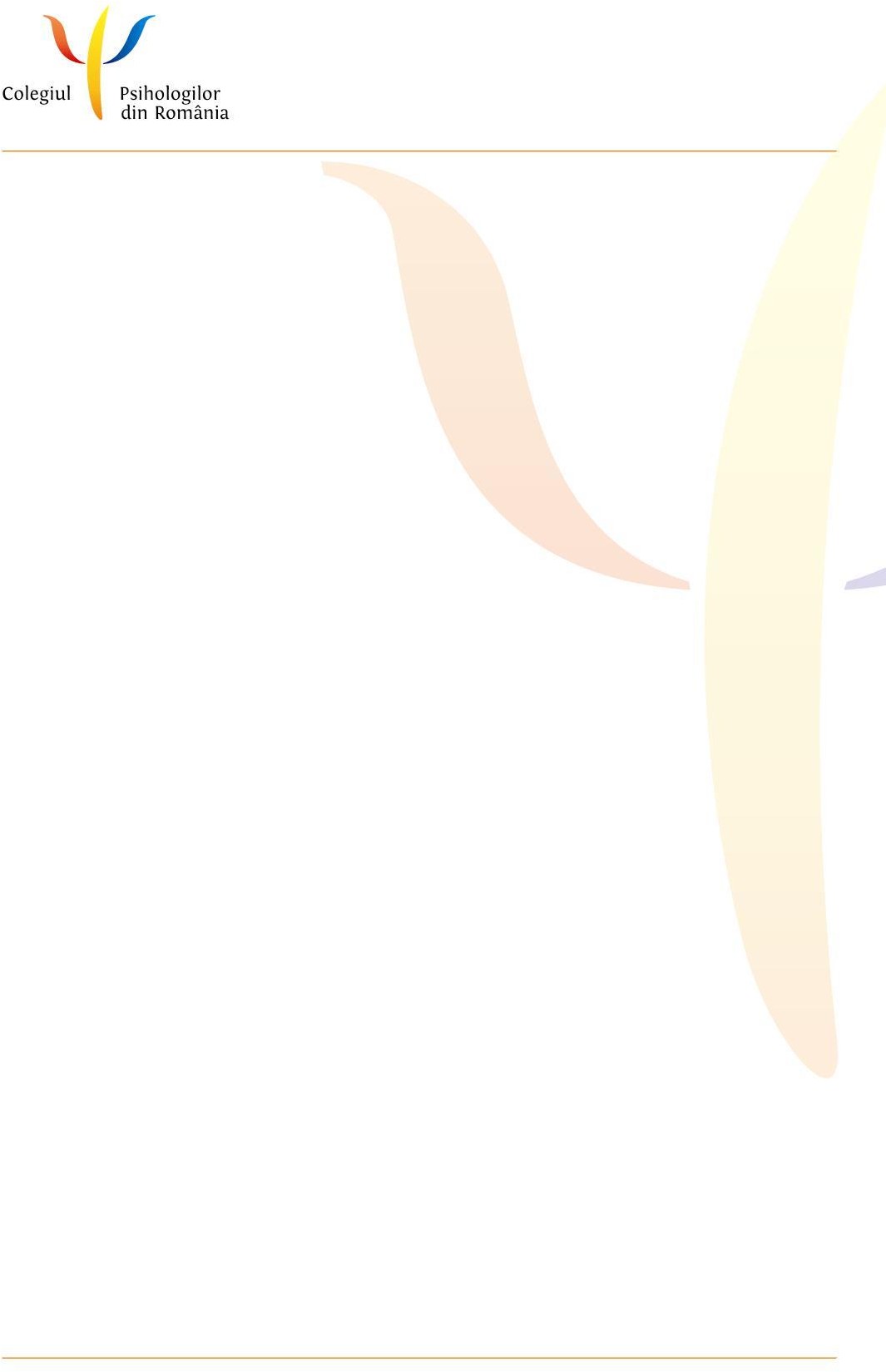 HOTĂRÂRENr.	din data de  __________În temeiul art. 73 din Regulamentul din 24 noiembrie 2018 de organizare şi funcţionare internă al Colegiului Psihologilor din România, aprobat prin Hotărârea Convenției naționale a Colegiului Psihologilor din România nr. 4/2018,Convenția națională a Colegiului Psihologilor din RomâniaHOTĂRĂȘTEArt. 1. Se aprobă Normele privind regimul incompatibilităţilor şi conflictului de interese aplicabile membrilor organelor de conducere şi control ale Colegiului Psihologilor din România, prevăzută în anexa care face parte integrantă din prezenta hotărâre.Art. 2. Prezenta hotărâre se publică în Monitorul Oficial al României, Partea I, și intră în vigoare de la data publicării.Președintele Colegiului Psihologilor din România, Dr. CRACSNER CONSTANTIN EDMONDBucureşti, ___________Nr.  	Pagină 1 din 1